Palstar AT-5 K Acoplador de Antena  con medidor. Potencia maxima  5000 Watios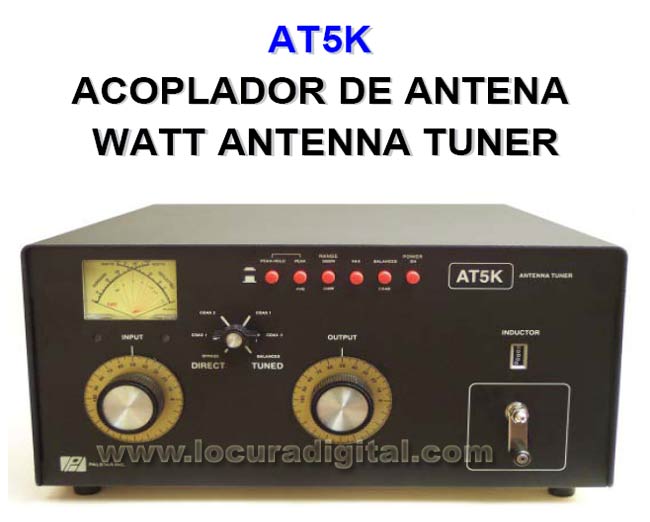 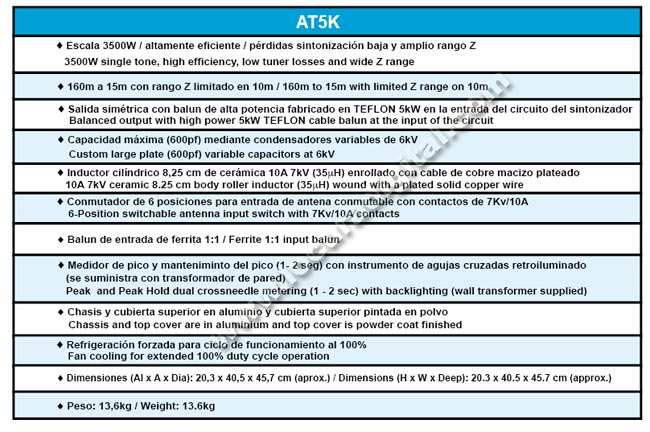 